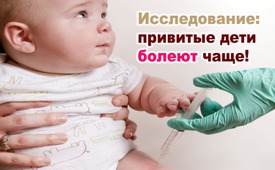 Исследование: привитые дети болеют чаще! (К Европейской неделе иммунизации)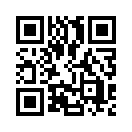 С 23. по 29 апреля 2018 года по инициативе ВОЗ проходила Европейская неделя иммунизации под лозунгом «Предупредить‒Защитить‒Привить». При этом умалчивается, что все чаще в медицинских исследованиях польза вакцинации ставится под вопрос.С 23 по 29 апреля 2018 года состоялась Европейская неделя иммунизации (ЕНИ), проводимая ежегодно по инициативе ВОЗ. В этом году неделя прошла под лозунгом: «Предупредить ‒ Защитить ‒ Привить».
При этом ВОЗ как инициатор мероприятия скрывает, что всё чаще в медицинских исследованиях польза вакцинопрофилактики ставится под вопрос. В мае 2017 года было опубликовано исследование о состоянии здоровья привитых и непривитых детей, которые проходили школьную программу дома. Исследование было проведено профессором Энтони Моусоном и его коллегами из университета штата Джексон в США и имело целью исследовать причины и последствия болезней у детей. Всего было обследовано 666 детей в возрасте от 6 до 12 лет из различных штатов США, из них 405 детей были привиты, а 261 ‒ нет. 
Результаты, среди прочего, показали следующее:
- у привитых детей намного чаще наблюдались воспаление среднего уха, воспаление лёгких и неврологические расстройства развития, такие как проблемы с обучением, СДВГ или аутизм;
- привитые дети намного чаще нуждались в антибиотиках и жаропонижающих средствах и за последний год чаще посещали врача или помещались в клинику. 
Авторы были очень удивлены результатом и рекомендовали проведение дальнейших подробных исследований, чтобы более точно изучить действие прививок на здоровье детей. 
Посмотрите по этому случаю документальный фильм «Принуждение к прививке, фарминдустрия и система здравоохранения под пристальным взглядом». Что нужно знать о прививках!от chИсточники:http://www.euro.who.int/de/media-centre/events/events/2017/04/european-immunization-week-2017
https://www.pfizerpro.ch/de-CH/news/vorbeugen-schutzen-impfen
http://www.impfkritik.de/pressespiegel/2017053101.html
http://www.oatext.com/pdf/JTS-3-187.pdf
http://www.oatext.com/Preterm-birth-vaccination-and-neurodevelopmental-disorders-a-cross-sectional-study-of-6-to-12-year-old-vaccinated-and-unvaccinated-children.php
http://www.oatext.com/Pilot-comparative-study-on-the-health-of-vaccinated-and-unvaccinated-6-to-12-year-old-U-S-children.php
http://info.cmsri.org/the-driven-researcher-blog/vaccinated-vs.-unvaccinated-guess-who-is-sicker?utm_campaign=Vax%2FUnvax&utm_content=53748084Может быть вас тоже интересует:#SDVG - СДВГ - www.kla.tv/https://www.kla.tv/SDVGKla.TV – Другие новости ... свободные – независимые – без цензуры ...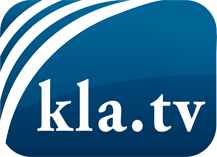 О чем СМИ не должны молчать ...Мало слышанное от народа, для народа...регулярные новости на www.kla.tv/ruОставайтесь с нами!Бесплатную рассылку новостей по электронной почте
Вы можете получить по ссылке www.kla.tv/abo-ruИнструкция по безопасности:Несогласные голоса, к сожалению, все снова подвергаются цензуре и подавлению. До тех пор, пока мы не будем сообщать в соответствии с интересами и идеологией системной прессы, мы всегда должны ожидать, что будут искать предлоги, чтобы заблокировать или навредить Kla.TV.Поэтому объединитесь сегодня в сеть независимо от интернета!
Нажмите здесь: www.kla.tv/vernetzung&lang=ruЛицензия:    Creative Commons License с указанием названия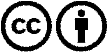 Распространение и переработка желательно с указанием названия! При этом материал не может быть представлен вне контекста. Учреждения, финансируемые за счет государственных средств, не могут пользоваться ими без консультации. Нарушения могут преследоваться по закону.